Урок –путешествие по литературному чтению.(нетрадиционный урок)Тема:  Мягкий глухой согласный звук[щ’].Буквы: Щ, щ (закрепление)Прогнозируемые результаты:Ученик научится: Принимать учебную задачу урока. Осуществлять решение учебной задачи под руководством учителя.-характеризовать звук [ щ’] как  шипящий глухой, всегда мягкий, непарный согласный звук;- определять и озвучивать орфограммы: ча-ща пишется с буквой а ;чу-щу пишется с буквой у; - классифицировать согласные звуки на ленте букв.Получат возможность научиться:-совершенствовать навыки плавного слогового чтения;-выделять изучаемую букву ща и звук [щ’] в словах и слова со звуком [щ’] в предложениях Личностные результаты :Аргументирует свое мнение о необходимости учиться, уметь читать, писать, считать.Приводит примеры справедливого поведения из личного опыта и аргументирует свое мнение, приводит примеры заботливого отношения к животным, понимание дружбы, товарищества.Оценивает поведение героев текстов, высказывает и аргументирует свое мнение.
Метапредметные УУД:Регулятивные:Определять цель учебного задания, контролировать свои действия в процессе его выполнения, оценивать правильность выполнения, обнаруживать и исправлять ошибки. Выполнять гигиенические правила письма..Использовать правила оценивания своей работы в ситуациях, спланированных учителем.Познавательные: Выделять звук щ’ из слов, устанавливать самостоятельно и с  помощью учителя, что звук щ’ согласный, шипящий, глухой.всегда мягкий.  Распознавать в словах новый звук. Характеризовать его, обозначать буквой. Читать слоги-слияния, устанавливать на основе наблюдений и сообщения учителя, что в слоге ща пишется всегда а, а в слоге щу всегда пишется у, поскольку звук щ’ всегда мягкий, его мягкость не надо показывать особыми буквами. Читать слова с изученной буквой. Читать по ролям, стихотворные тексты. Выполнять задания к текстам.Коммуникативные:Определять и обосновывать место новой буквы на «ленте букв». Выполнять правила работы в малой группе, в парах.Оборудование: ноутбуки; интерактивная доска; проектор; презентация к актуализации знаний и мотивации учебной деятельности;  лента букв; микрофон; картина на доске  к путешествию  - помощь сказочному герою Буратино;  материал к выполнению заданий – преодоление препятствий на пути к цели (зелёный круг-свет для светофора; дощечки с заданиями – для построения моста через реку; кочки с заданиями для переправы через болото; лист со словами, к которым надо подобрать противоположные по смыслу слова – антонимы; лист со стихотворением и картинкой к стихотворению; картинки с изображением слов отгадок к загадкам (щука, лещ, щавель), картонный Буратино, замочек с ключиком, сувениры для детей от Буратино); рабочие тетради; Азбука; дерево успехов; вырезные яблоки; записи на доске, электронная физминутка.Ход урока.I. Мотивация (самоопределение) к учебной деятельности.Психологический настрой.-Дети, давайте поприветствуем наших гостей. Здравствуйте. Какой ряд тише сядет?Прозвенел звонок и смолк,
Начинается урок.
Урок литературного чтения,
Словно приключение.
Сегодня урок необычный:
Гостей у нас в классе прилично.
Но вы, ребята, не робейте,
Со всем вы справитесь и всё сумеете.
Мы с вами вместе – дружная семья.
Согласны вы со мной, друзья?
Нам пора без лишних фраз
К делу приступить сей же час.  -Ребята,  давайте покажем нашим гостям,  чему мы уже научились за три с половиной месяца обучения в школе. А для этого вы должны помнить правила поведения ученика на уроке, правила техники безопасности на уроке, ведь мы будем иметь дело с ноутбуками, да и вообще, опасности нас подстерегают на каждом шагу.II. Актуализация знаний.Работа с презентацией. Постановка проблемы.-Дети, вспомните тему предыдущего – вчерашнего урока. (Мы познакомились с буквой  ща.)  Догадайтесь, что предстоит нам узнать сегодня на уроке. Какова тема нашего сегодняшнего урока?-Посмотрите на интерактивную доску. Перед вами неполные слова, вам необходимо подумать, какую нужно вставить букву, чтобы получилось полное слово, чтобы мы смогли его прочитать..енок                              ово.и                   .ётка-Правильно нужно вставить букву ща. (читаем слово – щенок) Беседа по картинке, с изображением щенка, появившейся  над словом. (Связь с жизнью, межпредметная связь-с уроком окружающего мира)-Посмотрите,  какой он миленький, какие у него добрые глаза. Скажите, дети, к какой группе животных относится щенок (домашнее животное). Поднимите руку у кого дома есть щенок или взрослая собака,  и вы заботитесь о нём. Молодцы! Я понимаю, что вам всем очень хочется поделиться, как зовут вашего четвероногого друга, как вы заботитесь о нём, но у нас очень много дел на уроке,  поэтому,  поговорим об этом попозже.Да, помните, мы в ответе за тех, кого приручили, но заботиться нужно не только о домашних животных, но и обо всех животных. -Посмотрите на следующее неполное слово, какую букву нужно вставить? Правильно, тоже буквуща. (читаем слово – овощи).Беседа по картинке, с изображением овощей, появившейся  над словом. (Связь с жизнью, межпредметная связь-с уроком окружающего мира). Что вы знаете об овощах? Правильно, овощи растут на огороде. Ваши мамы выращивают их на своём огороде, я больше, чем уверена, когда вы подрастёте, обязательно будете помогать мамам в этом нелёгком деле.-Теперь посмотрите на последнее неполное слово. Как вы думаете, какая же буква нужна, чтобы получилось полное слово? Я с вами согласна. Это буква ща. (читаем слово – щётка).Для чего служит эта щётка? Беседа по картинке, с изображением щётки для чистки вещей, появившейся  над словом. (Связь с жизнью, межпредметная связь-с уроком русского языка). Какие ещё бывают щётки? Подумайте и скажите, как можно назвать это слово. Правильно, это многозначное слово (зубная щётка, щётка для чистки обуви, щётка для чистки ржавчины), но хочу немножко расширить ваши представления об этом слове.    В старших классах вы узнаете, что если слова, одинаково звучат, одинаково пишутся, но имеют совершенно различное лексическое значение –применение, называются омонимами.(демонстрируются понятия в презентации)Щётка для волос.Щётка — деталь  в электроприборах.щёточно-коллекторного узла в электродвигателях.Дети, какую технику безопасности мы должны соблюдать при обращении с электроприборами?Щётки для игры на ударных инструментах.III. Постановка проблемы (ТЕМА).-А сейчас подойдём к самому главному – к определению темы нашего сегодняшнего урока. Посмотрите внимательно на получившиеся слова, что вы заметили, когда вставляли пропущенные буквы. Совершенно верно мы вставляли одну и ту же букву ща. Кто из вас готов объявить тему урока? Да, мы продолжим работу над характеристикой звука [щ’], будем упражняться в нахождении этого звука в словах, слов с этим звуком в предложениях, учиться читать слова со звуком [щ’].IV. Построение проекта выхода из затруднения (АЛГОРИТМ ДЕЙСТВИЙ).-Встали в кружок, взяли микрофон и начинаем работать над характеристикой буквы ща и её звука, передавая друг другу микрофон.-Мы вчера познакомились с этой буквой, давайте вспомним всё, что знаем о букве ща и её звуке.-буква ща обозначает согласный шипящий звук[щ’], потому что при произношении встречаются препятствия.-Какой  это звук?-звук [щ’] глухой, потому что произносится без голоса и на ленте букв, она располагается в нижнем ряду, где все глухие согласные. -Что очень важное мы узнали о звуке  [щ’]?-звук[щ’] всегда мягкий.-Назовите друзей звука [щ’], почему они друзья?-звуки [ч’]и[j’], потому что эти звуки тоже всегда мягкие.-Назовите буквы, с которыми не дружит буква  ща.-буквы я, ю,э-Вспомните орфограммы  с написанием слов с буквами  ч и ща.- ЧА-ЩА пишутся с буквой а.  ЧУ-ЩУ пишутся с буквой у.Молодцы, ребята, вы хорошо усвоили материал прошлого урока. Пока у вас в руках микрофон посмотрите внимательно на ленту букв и назовите ещё одну троицу букв, схожих по своим качествам. (если затрудняются, подтолкнуть на правильную мысль: какие звуки всегда твёрдые?)-звуки[ж’],[ш’]и [ц’] всегда твёрдые.-А с какими буквами они не дружат Ж и Ша?-с буквами ы и э.-Какую орфограмму мы помним с написанием слов с буквами  жи ш?-ЖИ-ШИ пишутся с буквой и.-Спасибо за работу. Верните микрофон и занимайте потихонечку свои места.V. Реализация построенного проектаДавайте убедимся в нашей правоте. Поработаем с ноутбуками. Сядьте поудобнее, спинка ровненько, ноги на месте. Открывайте диск Азбука, находите нашу сегодняшнюю букву – помощницу, поработаем над слогами . Слоги мы читали вчера, составляли и читали слова с буквой ща. Сейчас  поиграем  в игру со слогами. Прочитаем слоги  со звуком [щ’]над каждым пингвинчикм. Что вы заметили, прочитав эти слоги,  как звучит звук [щ’]? (во всех слогах звук [щ’]звучит глухо и мягко) Мы посмотрим,  куда же вы  посадите пингвинчиков  на мягкий сугроб или на твёрдую льдину. Готовы? Поехали! Кто первым справится с этой игрой, поднимите руку.-Кто готов сделать вывод о согласном шипящем звуке [щ’]?-звук [щ’] согласный, шипящий, глухой, всегда мягкий, независимо от того, на каком месте от расроложен, и какая буква  стоит после буквы ща.Давайте немножко передохнём, пусть глазки отдохнут,  и потом продолжим работу с ноутбуками.VI.Физминутка.-Встали, потянитесь, прогоните лень, соедините лопаточки. А сейчас, вспомнитемамино варенье – ваше любимое, можете облизнуться – работа языком.Но варенье любят и осы, вот прилетела оса и села вам на нос, не шевелитесь, а то ужалит, следите за её передвижением глазами, оса полетела и села вам на левое ухо, теперь на правое, на лоб, на подбородок. Осторожно  – улетает к окну, можете расслабиться, опасность миновала.-Тихонечко садитесь, теперь откройте текст. Читаем вполголоса. Не громко, но чтобы, я вас слышала. Что вы узнали из этого рассказа? (Дети пошли в лес и им было страшно.)  Найдите и прочитайте  в тексте слова со звуком [щ’]. Что такое чаща? (Густой лес, заросли.) Что такое роща?(Небольшой лес, чаще всего лиственный, с преимуществом одинаковых растений.) Чему учит этот рассказ? (Нельзя ходить в лес одним без сопровождения взрослых)-Ребята, а теперь выходите из программы, отключайте ноутбуки, пусть они нам не мешают в дальнейшей работе. (убрать ноутбуки на свободный стол)Работа с текстом.   Откройте нашу первую школьную книгу – Азбуку  на странице 6 8 , может быть,  кто-то из вас сможет прочитать это число?(68) - Сейчас мы познакомимся с небольшим произведением Льва Николаевича Толстого. Но прежде, буквально несколько слов об авторе. (Презентация) Л.Н.Толстой – великий русский писатель. Он родился в 1828 году – это почти двести лет назад в дворянской семье.  Вы уже имеете представление кто такие дворяне и кто такие крестьяне,  Родился в деревне  Ясная Поляна Тульской губернии (в старину губернией называлась область). А в какой области мы живём? (в Ростовской области) Лев Николаевич написал много произведений для взрослых и для детей. Толстой открыл школу для крестьянских детей, где сам работал учителем. Учебников тогда не было, и Толстой занялся составлением «Азбуки», по которой и обучал ребятишек, затем учились грамоте по его Азбуке многие поколения.  Посмотрите, на   самом верху страницы  вы видите басню Льва Николаевича Толстого. Я сказала басню, а кто из вас помнит, с какими жанрами литературного творчества мы уже встречались ранее? Прочитайте заголовок басни.  Все поставили пальчики на заголовок. Кто готов прочитать целыми словами? В каком слове встретилась буква ща? Как можно по-другому назвать товарища? (Друг). Дети, послушайте, я прочитаю вам эту басню, а вы следите и слушайте внимательно, чтобы после прочтения смогли поработать над текстом. Итак, вы готовы?Чтение учителем басни Л.Н.Толстого «Два товарища».-Расскажите, как поступил каждый из товарищей.-Одобряете ли вы поступок того, кто убежал? Почему?Работа в парах.-Найдите и прочитайте в тексте его слова, советуйтесь друг с другом.-Найдите и прочитайте, что ему ответил другой товарищ. Кто нашёл, поднимите руку. Поставьте пальчик на первую реплику, теперь на вторую. Приготовьтесь прочитать диалог мальчиков по ролям, договоритесь сами, кто будет читать слова первого мальчика, а кто слова другого. Обратите внимание, реплики мальчиков заключены в особые знаки. Кто помнит, как называются эти знаки? (кавычки) В первой реплике есть слова автора, они выделены чёрточками. Слова автора прочитаю я. Какая пара готова продемонстрировать чтение, поднимите руку. (Пока дети готовятся, приготовить музыкальную физминутку)Выборочное чтение по ролям.-Прочитайте ещё раз заголовок и подумайте, можно ли этих мальчиков  назвать товарищами и почему? Чему же учит нас эта басня?Итак, сделайте вывод: как же должны поступать настоящие друзья.Был ли в вашей жизни случай, когда вы помогали кому-либо в трудную минуту?Ребята, я очень довольна вашей работой, а вы? Ну что ж тогда можем немного отдохнуть.VII. Физминутка (музыкальная)(По окончанию физминутки, слышится стук в дверь.Учитель выходит и заносит телеграмму)VIII. Путешествие с выполнением интегрированных заданий.-Дети, посмотрите нам телеграмма. (показывает детям, читает адрес)-Кто же нам прислал эту телеграмму? (Чтение телеграммы).Дети, как хорошо, что мы на минутках внеклассного чтения знакомились с этими героями. Кто помнит, как называется произведение,  героями которого являются Мальвина и Буратино? («Золотой ключик или Приключения Буратино») А кто написал эту повесть-сказку? (Алексей Николаевич Толстой) Дети, кстати,  Лев Николаевич Толстой  и Алексей Николаевич дальние  родственники –  они четвероюродные братья)-Ребята, вот где проявление настоящей дружбы. Видите, как Мальвина беспокоится о своём друге. Сама не может помочь, так она обратилась к нам за помощью. Кстати, вы готовы им помочь? А вам разве не страшно встречаться с Карабасом Барабасом? Ну и правильно, ведь мы вместе – дружная семья, мы никого и никогда не дадим в обиду. Только давайте помнить, ведём себя дисциплинированно, слаженно и работаем очень быстро. Вы готовы? Тогда не теряем ни минуты, спешим на помощь. (открывается картина на всю доску)0й! Как много препятствий на нашем пути! Нам нужно перейти дорогу.  Где будем переходить?  (По зебре) А какой должен загореться свет, чтобы начать  движение?(Выходит ученик, «зажигает» (прикрепляет) зелёный свет). Посмотрите, дальше река. Как же мы сможем перебраться на другой берег? Предлагайте варианты. (Лодки нет, есть доски, можем построить мост) Чтобы быстрее дело спорилось, давайте разделимся на две группы. Поворачивайтесь друг к другу.Работа в группах. (раскладываю»доски» со словами и схемы к словам)-Перед вами доски, чтобы их использовать для строительства моста, необходимо выполнить задание на обратной стороне досок. Как вы думаете, в чём заключается это задание? (Нужно подобрать к словам схемы.) Какая группа раньше справится с заданием? Кто будет себя вести шумно,  отстраняется от строительных работ. 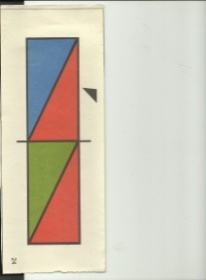 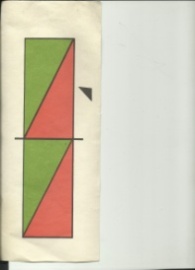       чаща                     ищу                                  лещ                                    роща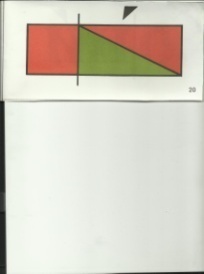 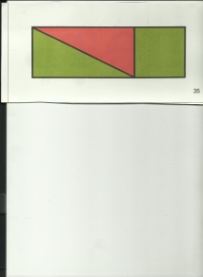 (Дети выполняют задание в группах, учитель проверяет выполненное задание)  В каждой группе возьмите доску, которая поменьше и давайте их мне, теперь – остальные доски. Если вы не против, я построю мост, потому что на воде опасно, а вы садитесь на свои места и, чтобы мост был прочнее, запишите эти слова на доске и в тетрадях.Работа в дополнительной тетрадиНазываем орфограммы, подчеркните их карандашом.    Следующее препятствие – болото.  Вы знаете, что представляет собою болото?Не переживайте, дети, болото можно аккуратно перейти по кочкам. О! здесь математические задания. Вы готовы переключиться на математику? 3+3                      5 – 0               10 – 2                7+0             Быстренько считаем и переправляемся по кочкам через болото. (кто называет правильный ответ, выходит, прикреплять кочку) Кто был внимателен?  В каком числе присутствует шипящий согласный? Допишите его в тетрадь. (шесть) Закройте тетради.-Посмотрите, кто это там спрятался за деревом? В каких сказках встречается волк?«Волк и семеро козлят», «Красная Шапочка». Каким был Волк в этих сказках? (злой), «Лиса и волк» (глупый). А какие волки в сказке Киплинга «Маугли»? (благородные, добрые)  А в мультфильме «Волк и Телёнок»? (сначала злой, потом добрый)-А в повести-сказке «Приключения Буратино» есть волк?(нет) Как он сюда попал?  Чего же он хочет от нас? Может он тоже боится Карабаса Барабаса? А давайте его подзадорим. Загадаем загадки, которые вы собирали в своей копилке.Загадываем загадки, желательно свои. Теперь волк нам не опасен.Ну и наконец, самое страшное – встреча с самим Карабасом Барабасом. Что же он нам заготовил? КарабасоБарабас не любит умненьких детей, считает, что мы только в первом классе и ещё не умеем читать, не умеем разгадывать загадки. Поэтому он приготовил нам такую странную загадку. Послушайте.Жил-был зверь на букву Ю,Чистил мордочку свою.Бегемот на букву П,Крокодил  на букву КИ кабан на букву К,Утконос на букву У.Что за зверь на букву Ю?  Но нас ничем не удивишь.  Мы уже встречали эту загадку на странице нашей любимой Азбуки. Вы её помните? Я вам могу подсказать, где найти отгадку на эту загадку – на странице 69. Приготовьтесь читать её по ролям. Найдите и прочитайтеслово ,в котором есть звук [щ’].  Работа в парах.Чтение по ролям «Отгадку на загадку-шутку «Зверь на букву Ю»» в е на с. 69.-Ну, что ж Карабас Барабас нам не страшны твои задания, а, значит,  мы и тебя не боимся. Мало того,  наши дети знают свои права. (Презентация) Дети, какое право  из Конвенции ООН о правах ребёнка нарушил Карабас Барабас? (Статья 19.Право на защиту от физического и психического насилия.) Нельзя грубо обращаться с детьми, эксплуатировать детский труд и наживаться на этом.А сейчас, дети, поворачивайтесь к Карабасу спиной, закрывайте глазки и все вместе дружно говорим заклинание: Раз, два, три, четыре, пять.                                                  Буратино идём выручать!(Поворачиваются, а Карабаса Барабаса нет)   Ребята, посмотрите, Карабаса Барабаса нет. Он убежал так стремительно, что даже ключ в замке оставил. (Пробую отмыкать) Да только видно заколдовал он ключ – не открывается. Чтобы открыл ключ замок нужен  «штурм».IX. Рефлексия учебной деятельности.Вспомните всё, что вы знаете о букве ща и о её звуке. Поднимайте руку и говорите. Ура! Дверь открывается! Вот он наш спасённый герой – Буратино!Дети, скажите, почему вы решили помогать Буратино? В знак благодарности, он дарит вам сюрпризы, заберёте их на переменке.Дети, понравился вам урок? Что для вас было самым интересным? - Какие задания вам показались самыми легкими? Трудными?
- Над чем еще надо поработать?
- Довольны ли вы своей работой на уроке? А теперь подойдите к дереву успеха и оцените свою деятельность.Красноеяблоко – все удалось, Розовое яблоко  – неплохо поработал, но что-то не совсем получилось, зелёное яблоко – сегодня не получилось, но я не отчаиваюсь.Резерв.Ребята, давайте мы попробуем с вами оценить каждый свою работу за урок . Я хочу прочитать вам одну притчу, кто как относится к своей работе.Притча. Шел мудрец, а навстречу ему три человека, которые везли под горячим солнцем тележки с камнями для строительства. Мудрец остановился и задал каждому по вопросу.
У первого спросил: «Что, ты, делал целый день?» 
И тот с ухмылкой ответил, что целый день возил проклятые камни.
У второго мудрец спросил: «А что, ты, делал целый день?» И тот ответил: «а я добросовестно выполнял свою работу».
А третий улыбнулся, его лицо засветилось радостью: «А я принимал участие в строительстве храма!»- Кто работал на сегодняшнем уроке как первый рабочий?
-А кто как второй?
-А кто как третий?